School Games Mark Evidence File 2015-2016School:PLT: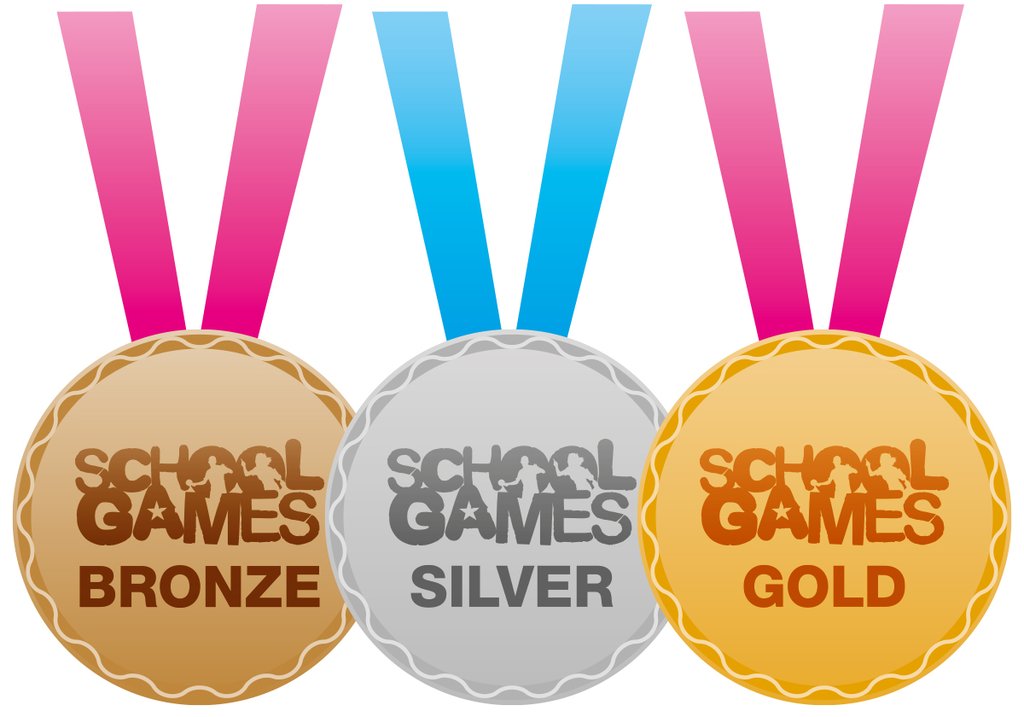 Wednesday 1st June – Wednesday 28th September 2016Pre-requisites Q1. Please select the statement that best describes your schoolE.g. Primary school with KS2 of up to 120 pupilsPre-requisites Q2. A system in place to track young people’s participation in the Sainsbury’s School GamesYesAdd a list of the School Games events that are emailed A list of events that you have participated inClub/fixture registersMatch reportsTeam sheets/photosTweetsFacebook postsBlogging on yourschoolgames.comPre-requisites Q3. Opportunities which attract less active young people to participate in physical activityYesChange 4 Life clubsVulnerable clubsRaising the gameAny group with a target audience relating to in/less activityYA Peer Leaders groupSEND/Inclusive events Add pictures/write upsNewsletter features Pre-requisites Q4. Held a Sainsbury’s School Games Day as a culmination of a year round competition programmeYesSports Day (Ideally linking the following)	CultureCelebrationInclusionEnd of year/term competitionInter house finale Dance FestivalAdd your sports day date to yourschoolgames.comPre-requisites Q5. A calendar of competition that demonstrates opportunities for young people with SEN to take part inPrint off events calendarSEND events are emailed to PLT and SENCOPhotos from eventsRegister/team listsMatch reports/social mediaPut some of these on your sports notice boardPre-requisites Q6. A notice board promoting the Sainsbury’s School Games activityYesSet-up/maintain a sports notice boardThis is a Young Ambassador/sports leader taskTake a photo of your notice boardItems to add to your notice boardList of eventsWrite-ups/blogs Social mediaPress/web clippingsTeam/activity photosPhoto/information about your SSOC (Sports Council)Certificate of your current School Games Mark (You can download this from yourschoolgames.com)Pin your certificate/pennant Lists of local clubsParticipationQ7. Select the statement that best describes the provision of physical education and school sport at your schoolAdd a copy of your curriculum mapParticipationQ8. What percentage of young people in your school are engaged in extra-curricular sporting activity every week?Keep registers of every club you runKeep registers of clubs run by Playleaders/YA Peer Leaders/Bronze Ambassadors at lunch times etc.Select a busy week (avoid start or end of term)If one pupil attend three clubs in a week, they count as three peopleSpecial schoolParticipationQ9. Does your school offer talented young sports specific support to help them to balance their sporting commitments with school and home life? (For secondary Schools/FE Colleges)No – PrimaryYes – Secondary (to achieve Gold)AGT clubEnrichment opportunities e.g. Bath University offer these sessions121 with pupils and provide examplesAGT registerJAE ProgrammeParticipationQ10. Does your school offer talented young sports people specific support to help them to develop their potential?(For Primary/Special Schools)Yes – Primary (to achieve Gold)CompetitionQ11. In this academic year for which sports have you provided NGB competitions at Level 1 of the School Games?Level 1 = Internal/intra eventsInter house competitionsClass v class or Year v Year v Year eventsThis could also be a lunch time or after school club that finishes with a tournament/competitionAn NGB sport is simply a ‘proper’ sportYou can check these at yourschoolgames.com and click on ‘Sports’ this provides a number of formats (Different sections for Primary and Secondary)Photos/write ups of any eventsScores from house or class eventsSports day resultsCompetitionQ12. In this academic year for which sports have you provided NGB competitions at Level 2 of the School Games? Level 2 = Inter school competitions(Fixtures do not count)Tournaments do count along with leagues e.g. Trowbridge Cluster Football LeagueEvents hosted by Warminster Prep and Stonar All West Wilts events countAll SEND events countPhotos/write ups of any eventsPress clippingsSocial mediaCompetitionQ13. How often does your school promote the Sainsbury’s School Games to parents and the local community?School newslettersSchool websiteSpecific webpage FacebookTwitterPrint screen of website/social mediaAdd the School Games logo to you newsletters/social mediaPhoto of notice board with school games information onCompetitionQ14. Does your school feature match reports and competition results on the school website/local press?School newsletter on the school websiteSpecific webpageTweet local pressPrint screen of websiteCopy of a newsletterPress clippingsPrint screen of local press websiteCompetitionQ15. In this academic year in which sports have B teams from your school completed in approved NGB competitions at level 2 of the School Games?You do not need to send two teams to an event for it to be considered a B team.  It simply needs to be different pupils from the normal A team players.If your Y6 pupils are out and your Y5 pupils attend an event they could be considered a B team.Request B/C team events to be set upTarget low number events e.g. Boccia (2), New Age Kurling (2), Tennis (4) and 5-a-side football.Team photosTeam sheets/listsMatch reportsSocial mediaCompetitionQ16. In this academic year in which sports have C teams from your school completed in approved NGB competitions al level 2 of the School Games?You do not need to send three teams to an event for it to be considered a C team.  It simply needs to be different pupils from the normal A and B team players.If your Y6 pupils are out and your Y5 pupils attend an event they could be considered a B team.Request B/C team events to be set upTarget low number events e.g. Boccia (2), New Age Kurling (2), Tennis (4) and 5-a-side football.Team photosTeam sheets/listsMatch reportsSocial mediaWorkforce and ClubsQ17. What percentage of young people in your school have been engaged in leading, managing and officiating your School Games activity?List of PlayleadersYoung AmbassadorsYA Peer LeadersSet up a leadership academyOlder pupil’s leading/managing/officiating younger pupilsSchool Sport Organising Crew/Committee (Sports Council)Pupils to help at Sports DayHelpers at Level 1 or 2 events Pupils leading warm-ups in lessons/officiating matchesPhotos of pupils leading/managing/officiatingWorkforce and ClubsQ18. Does your school engage students in the planning and development of Sainsbury’s School Games activity?Young AmbassadorsYA Peer LeadersSchool Sport Organising Crew/Committee (Sports Council)New: Photo of your SSOCPhoto of a meeting/eventMinutes from a meetingWorkforce and ClubsQ19. Does your school utilise sports coaches to support school sport activity?Flyers from any companies you useE.g. Active Trowbridge/PH Sports/Up & Under SportsPrint out of budget from your school websiteEvidence of spending Photos of coaches working with pupilsReports from an event/end of block of workWorkforce and ClubsQ20. Does your school train wider school staff to support school sport?Feedback forms following CPDStaff lists of attendees to any training coursesPhotos/list of attendees to staff CPDInclude TA’s and parentsWorkforce and ClubsQ21. Does your school have a School Sport Organising Crew/Committee?Do you have a Sports Council?Photo of your SSOCPhotos of meetings/eventsMinutes from a meetingInformation relating to recruitment and selection?Job specification of members e.g. Chair personWorkforce and ClubsQ22. How many local sports clubs do you have active links with?Special schoolsClub flyers for your local area (these should be on your notice boardPhotos of coaches working with pupilsWrite ups from pupils attending clubsList all clubs and contact details Springboard GymnasticsWest Wilts Esprit GymnasticsWest Wilts Hockey ClubWiltshire School of GymnasticsBackground informationPrint off previous School Games Mark Applications(If applicable)This will help with your development planPrint off a copy of the School Games Mark criteria to use as a reference to target a specific levelGoldSilverBronzeProvide all students with two hours of physical education per week (within the curriculum only); and haveextra curriculum provision in addition to thisProvide all students with two hours of physical education and school sport per week (made up of curricular andextracurricular activity)Plans in place to provide all pupils with two hours of physical education and school sport per week inclusive of extracurriculum provisionGoldSilverBronze50%35%20%20%10%5%Intra-school Sports (Level 1)GoldSilverBronzePrimary school with a KS2 of up to 50 students432Primary school with a KS2 of 51 to 120 students643Primary school with KS2 of 121 to 499 students865Primary school with a KS2 of 500 or more976Secondary school of up to 500 students976Secondary schools of 501 – 1499 students1198Secondary schools of 1500 students or more141210FE Institution1086Small special schools with a KS2-5 population of 50 or less students321Special school of 51 students of more432Inter-school Sports (Level 2)GoldSilverBronzePrimary school with a KS2 of up to 50 students321Primary school with a KS2 of 51 to 120 students532Primary school with KS2 of 121 to 499 students643Primary school with a KS2 of 500 or more754Secondary school of up to 500 students754Secondary schools of 501 – 1499 students976Secondary schools of 1500 students or more1087FE Institution864Small special schools with a KS2-5 population of 50 or less students211Special school of 51 students of more322GoldSilverBronzeOnce a fortnightAt least once every half termNoGoldSilverBronzeYesYesNoB TeamsGoldSilverBronzePrimary school with a KS2 of up to 50 studentsN/AN/AN/APrimary school with a KS2 of 51 to 120 students11N/APrimary school with KS2 of 121 to 499 students32N/APrimary school with a KS2 of 500 or more32N/ASecondary school of up to 500 students21N/ASecondary schools of 501 – 1499 students32N/ASecondary schools of 1500 students or more43N/AFE Institution42N/ASmall special schools with a KS2-5 population of 50 or less studentsN/AN/AN/ASpecial school of 51 students of more1N/AN/AC TeamsGoldSilverBronzePrimary school with a KS2 of up to 50 studentsN/AN/AN/APrimary school with a KS2 of 51 to 120 studentsN/AN/AN/APrimary school with KS2 of 121 to 499 students1N/AN/APrimary school with a KS2 of 500 or more2N/AN/ASecondary school of up to 500 students1N/AN/ASecondary schools of 501 – 1499 students2N/AN/ASecondary schools of 1500 students or more2N/AN/AFE Institution2N/AN/ASmall special schools with a KS2-5 population of 50 or less studentsN/AN/AN/ASpecial school of 51 students of moreN/AN/AN/AGoldSilverBronze15%10%5%GoldSilverBronzeYesYesN/AEvery young person is provided the opportunity to ‘learn to lead’ through curriculum PEN/AN/AGoldSilverBronzeYesYesN/AGoldSilverBronzeYesN/AN/AGoldSilverBronzeYesN/AN/AGoldSilverBronze63N/AGoldSilverBronze21N/A